Spelling 3 — Lesson Plan OverviewListTeacher’s EditionWorktextContentDictionary Skills,
WritingBible Integration12–52–5short vowels and consonant blends; suffixesadd a vowel to complete a worduse words in contextidentify rhyming wordsmatch words to cluesspell new wordsLearn to Spell a Wordalphabetize words to the first lettertelling about GodGod created languagetelling about salvation2 
6–96–9long a: a_e, ai, ay, ea; homophones; compound wordsidentify the correct homophoneadd the correct long a patternuse words in contextidentify rhyming wordsmatch words to cluesproofreadidentify the misspelled wordalphabetize words to the first letterhonoring God in all we do3
10–1310–13long e: e_e, ea, ee, ieidentify long e patternidentify rhyming wordsuse words in contextspell new wordsmatch words to cluesproofreadidentify the misspelled wordalphabetical order to the second letter4
14–1714–17long i: i_e, igh, ie; suffixesadd the correct long i patternuse words in contextform compound wordsspell new wordsproofreadchoose the correct spellingcopy a recipehonoring God in all we doserving God and others5
18–2118–21long o: o_e, oa, ow; homophonesadd the correct long o patternmatch words to cluesuse words in contextidentify the correct homophonespell new wordsproofreadidentify the misspelled word; write the correct spellingalphabetical order to 
the first and second letters6
22–2522–25long u: u_e, u, ue; /    / spelled ew, oo; /y     / spelled ew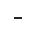 add the correct vowel pattern use words in contextproofreadpractice for standardized testingrecognize entry words7
26–2926–29long and short vowels; consonant digraphsadd correct digraphuse words in contextmatch words to cluescomplete an analogyidentify rhyming wordsproofreadchoose the correct spellingrecognize guide wordshonoring God in all we do using writing to organize tasks8
30–3330–33/s/ spelled s; /s/ spelled c after e and i;homophonesidentify the rhyming wordsmatch words to cluesidentify the correct homophoneuse words in contextproofreadidentify the misspelled word; write the correct spellingcomplete a scheduleusing writing to organize9
34–3734–37suffixes es, ed, and ing: no change to the base word or double final consonantidentify base wordsadd suffixesuse words in contextmatch words to cluesproofreadidentify the misspelled word; write the correct spellingrecognize word forms1038–4138–41suffix ed and ing: double final consonant or drop final eadd suffixesidentify base wordsuse words in contextmatch words to cluesproofreadpractice for standardized testingrecognize word forms1142–4542–45r-influenced vowels: /är/ spelled ar, /ôr/ spelled or, ore, ooradd the correct spelling patternuse words in contextmatch words to cluesproofreadidentify the misspelled word; write the correct spellingalphabetize words with mixed first letters to 
the second lettercommunicating love to others1246–4946–49r-influenced vowels: /ûr/ spelled er, ir, uradd the correct spelling patternuse words in contextspell new wordsmatch words to cluesproofreadidentify the misspelled word; write the correct spellingwrite a thank-you note1350–5350–53r-influenced vowels: /âr/ spelled air, are, earadd the correct spelling patternidentify the correct homophonemake compound wordscategorize wordsuse words in contextproofreadidentify the misspelled word; write the correct spellingdivide compound words into syllables1454–5754–57VC•CV and V•CV patterns ending with eradd suffixes form compound wordscomplete spelling patternsmatch words to cluesuse words in contextproofreadpractice for standardized testingdivide words into 
syllables between middle consonants1558–6158–61VC•Cle and V•Cle patternsadd the correct syllable patternuse words in contextmatch words to cluesproofreadidentify the misspelled word; write the correct spellingdivide words into syllablesVC•Cle and V•Cletelling about Godtelling about God’s love and concerntelling about salvation1662–6562–65prefixes a, be, dis, re, unadd prefixes use words in contextfind antonymsproofreadidentify the misspelled word; write the correct spellingcomplete an invitationcommunicating God’s Wordtelling about salvation1766–6966–69/ou/ spelled ou, owcomplete analogiesidentify the number of syllablescomplete compound wordsidentify the correct homophonespell new wordsproofreadidentify the misspelled word; write the correct spellingalphabetize words to the second lettercommunicating accurately to others1870–7370–73/oi/ spelled oi and oy; /g/ spelled oo, u, oul in _ouldidentify spelling patternsidentify the number of syllablesidentify the correct homophonematch words to cluesproofreadpractice for standardized testingalphabetize words to the third letter1974–7774–77/j/ spelled j, g after e, i, and yspell new wordsidentify spelling patternsuse words in contextmatch words to cluesLearn to Spell a Wordproofreaduse spell check to find the correct spellingreview entry words and guide wordshonoring God in all we do2078–8178–81/o/ spelled a, au, augh, aw, oadd the correct spelling patternidentify the correct homophonespell new wordsuse words in contextproofreadidentify the misspelled word; write the correct spellinglist items on a menu boardcommunicating accurately to othersserving God and others2182–8582–85contractions with are, have, is, not, us; homophonesidentify the two words that make a contractionmake contractionsuse words in contextidentify the correct homophoneproofreadidentify the misspelled word; write the correct spellingalphabetize words to the third letterhonoring God in all we docommunicating love to others2286–8986–89silent consonants kn, ho, ps, st, sw, wradd the correct spelling patternidentify the base wordcategorize wordsuse words in contextproofreadpractice for standardized testingalphabetize words to the second and third letters2390–9390–93VC•CV and V•CV patterns: words ending with y; 
number wordsidentify a spelling patternidentify number wordsuse words in contextmatch words to cluesproofreadidentify the misspelled word; write the correct spelling divide words into syllables VC•CV and V•CV2494–9794–97suffixes es, ed, ing: change final y to iadd suffixesuse words in contextidentify base wordsmatch words to cluesproofreadchoose the correct spelling using spell checkcomplete a journal entryhonoring God in all we docommunicating God’s Word2598–10198–101suffixes er, est: no change to the base word, double final consonant, or drop final eadd suffixesuse words in contextcategorize words that compareproofreadidentify the misspelled word; write the correct spelling recognize word forms 
using an online dictionary telling about Godhonoring God in all we docommunicating God’s Wordserving God and others26102–5102–5suffixes er, es, est: change final y to iadd suffixes use words in contextproofreadpractice for standardized testingrecognize definitions27106–9106–9short e spelled e and eaidentify rhyming wordsidentify the correct homophonematch words to cluesuse words in contextspell new wordsproofreaduse spell check to find the correct spellingrecognize sample sentences28110–13110–13r-influenced vowels: /ûr/ spelled ear and or after widentify rhyming wordsmatch words to cluesform compound wordsuse words in contextspell new wordsproofreadidentify the misspelled word; write the correct spelling write and illustrate an Easter cardtelling about salvationserving God and otherscommunicating love to others29114–17114–17r-influenced vowels: /îr/ spelled ear, eer, ere, ier, suffix fuladd the correct spelling patternuse words in contextidentify the correct homophonespell new wordsmatch words to cluesproofreadidentify the misspelled word; write the correct spelling review definitions and sample sentences30118–21118–21VC•CV and V•CV patterns: open and closed syllablesidentify spelling patternsfind an antonymcategorize wordsidentify the correct suffix rulematch words to cluesproofreadpractice for standardized testingsyllable division for VC•CV and V•CV31122–25122–25VC•V patterns: closed syllables; words with ckleidentify a base wordform compound wordscomplete analogieswrite a sentencespell new wordsproofreadidentify the misspelled word; write the correct spelling divide words into syllables VC•V and V•ckleusing writing to organize tasksserving God and others32126–29126–29short o spelled a after w; r-influenced vowels: /ôr/ spelled ar after qu and wadd the correct spelling patternsuse words in contextspell new wordsmatch words to cluesproofreadchoose the correct spelling complete a poster for 
Bible clubtelling about God’s love and concernserving God and otherscommunicating accurately to others